                                                                               иложение   1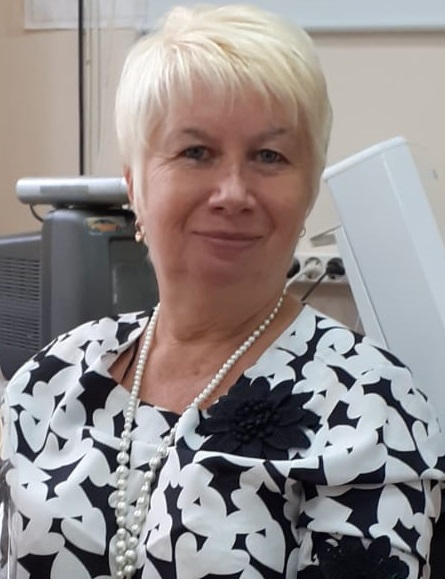 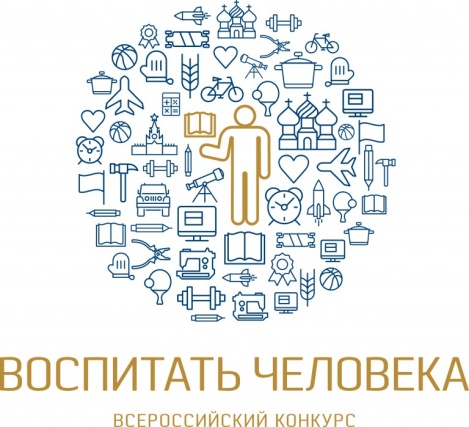          к  Положению о конкурсе               педагогических работников                «Воспитать человека-2018»ЗАЯВКАна участие в конкурсепедагогических работников «Воспитать человека-2021»____________________________________________________________________ Директор МБОУ СОШ №3                                              Еврокатова Е.Е.Общие сведенияОбщие сведенияОбщие сведенияОбразовательная организация Образовательная организация МБОУ СОШ №3Юридический  адрес  ООЮридический  адрес  ОО357100 Ставропольский край,  г. Невинномысск, ул. Ленина, д. 107НоминацияНоминацияЛучший социальный педагогСведения о конкурсантеСведения о конкурсантеСведения о конкурсантеФамилия, имя, отчество конкурсантаГедыгушева Татьяна АнатольевнаГедыгушева Татьяна АнатольевнаДата рождения16.07.196616.07.1966Занимаемая должностьСоциальный педагогСоциальный педагогОбразованиеВысшееВысшееСтаж работы в занимаемой должности10 лет10 летНаградыГрамота управления образования города Невинномысска Приказ №598-о/д от 20.12.2016. Территориальное объединение профсоюзов города Невинномысска-2015 год,2016 год. Грамота МБОУ СОШ №3 2018 год. Грамота МБОУ СОШ №3 -2019 год. Грамота МБОУ СОШ №3 Приказ №88-о/д-2020 год.Грамота управления образования города Невинномысска Приказ №598-о/д от 20.12.2016. Территориальное объединение профсоюзов города Невинномысска-2015 год,2016 год. Грамота МБОУ СОШ №3 2018 год. Грамота МБОУ СОШ №3 -2019 год. Грамота МБОУ СОШ №3 Приказ №88-о/д-2020 год.Дополнительная информацияСоциальный педагог, классный руководитель 3а класса, руководитель методического объединения классных руководителей МБОУ СОШ №3с 2010 годаСоциальный педагог, классный руководитель 3а класса, руководитель методического объединения классных руководителей МБОУ СОШ №3с 2010 годаТема открытого мероприятия (занятия с детьми), отражающая общую тему конкурсного задания« Мы – зеркало для детей».« Мы – зеркало для детей».Категория, количество  и возраст участников мероприятияРодительская общественность.Родительская общественность.Необходимое оборудованиеПерсональный компьютер и проектор.Персональный компьютер и проектор.Ссылка на  сайт участникаhttps://www.wix.com/account/sites/77145720-34bc-4ac1-8cfb-896e8a216f84https://www.wix.com/account/sites/77145720-34bc-4ac1-8cfb-896e8a216f84